GRAFKELDERvan de FAMILIEvan der POEL3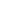 